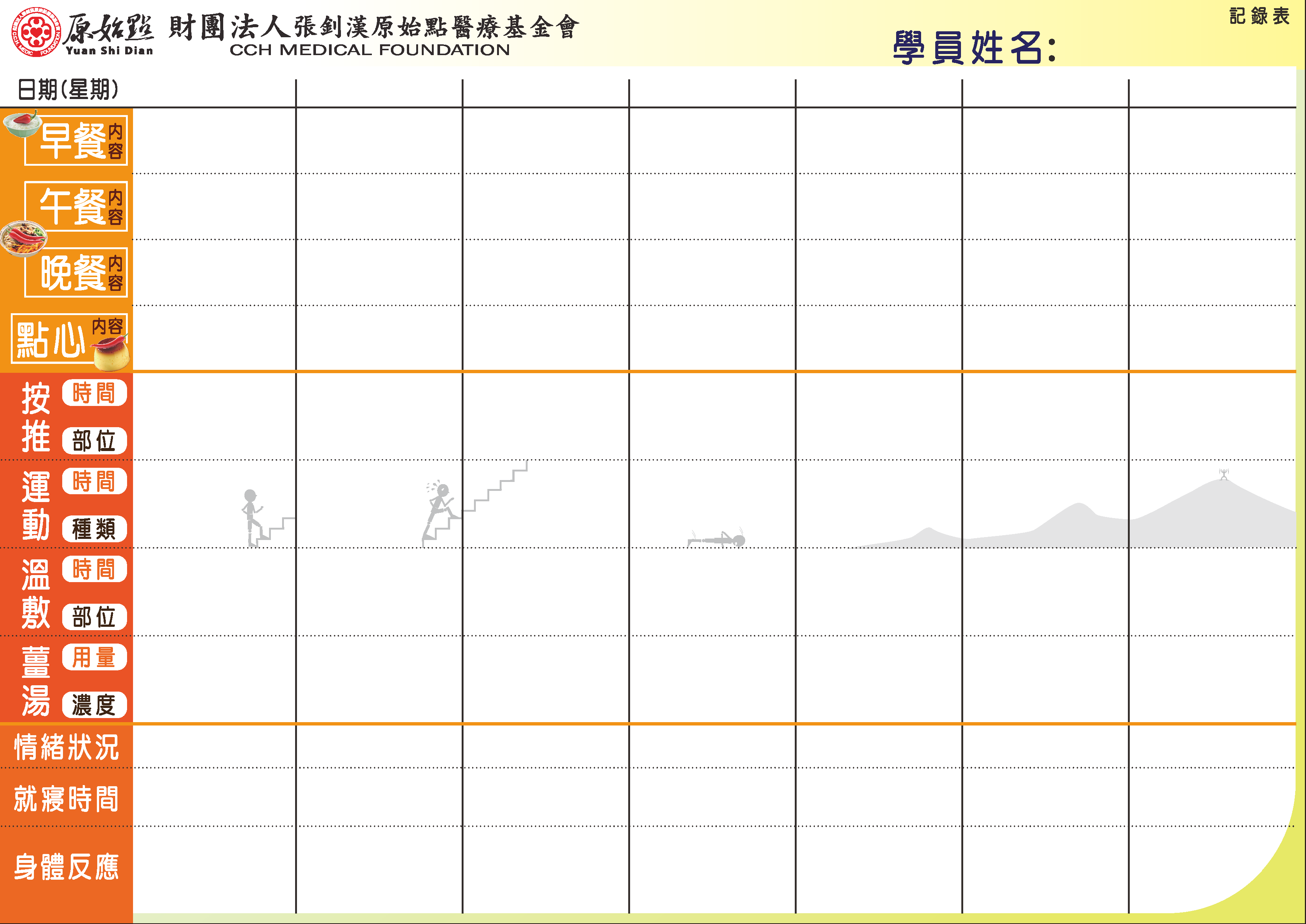 00:00至00:0000:00至00:0000:00至00:0000:00至00:0000:00至00:0000:00至00:0000:00至00:00